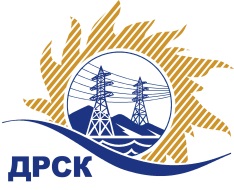 Акционерное Общество«Дальневосточная распределительная сетевая  компания»Протокол заседания Закупочной комиссии по вскрытию поступивших конвертовг. БлаговещенскСпособ и предмет закупки: открытый электронный запрос предложений: «Машина бурильно-крановая (ПЭС)» Закупка 1206	Планируемая стоимость закупки в соответствии с ГКПЗ: 5 508 474,58 руб. без учета НДС.ПРИСУТСТВОВАЛИ:Три член постоянно действующей Закупочной комиссии АО «ДРСК» 2 уровняИнформация о результатах вскрытия конвертов:В ходе проведения запроса предложений было получено 3 предложения, конверты с которыми были размещены в электронном виде на Торговой площадке Системы www.b2b-energo.ru.Вскрытие конвертов было осуществлено в электронном сейфе организатора запроса предложений на Торговой площадке Системы www.b2b-energo.ru автоматически.Дата и время начала процедуры вскрытия конвертов с предложениями участников:       09:00 31.03.2016Место проведения процедуры вскрытия конвертов с предложениями участников:Торговая площадка Системы www.b2b-energo.ruВ конвертах обнаружены предложения следующих участников запроса предложений:Ответственный секретарь Закупочной комиссии 2 уровня АО «ДРСК»	М.Г. ЕлисееваТерёшкина Г.М.(4162)397-260№ 412МТПиР-В30.03.2016г.Наименование участника и его адресПредмет заявки на участие в запросе предложений1АО "Стройдормаш" (624600, Свердловская обл., г. Алапаевск, ул. Серова, д. 1 )Заявка: Машина бурильно-крановая БКМ-534-03 для (ПЭС), подана 29.03.2016 в 15:10
Цена: 6 450 000,00 руб. (цена без НДС: 5 466 101,69 руб.)2ООО "ТЕХЭНЕРГОСНАБ" (620017, Россия, Свердловская обл., г. Екатеринбург, пр. Космонавтов, д. 11 Б, лит. В, оф. 2)Заявка: Машина бурильно-крановая (ПЭС), подана 28.03.2016 в 15:00
Цена: 6 500 000,00 руб. (цена без НДС: 5 508 474,58 руб.)3ООО Завод "АЛТАЙЛЕСМАШ" (656053, Алтайский край, г. Барнаул, ул. Меланжевая, 18)Заявка, подана 30.03.2016 в 05:49
Цена: 6 500 000,00 руб. (цена без НДС: 5 508 474,58 руб.)